 

We are looking for a calm and caring person with a qualification in early years childcare (level 3 or above) to join the Moss Hall Nursery School team as a Childcare Coordinator. 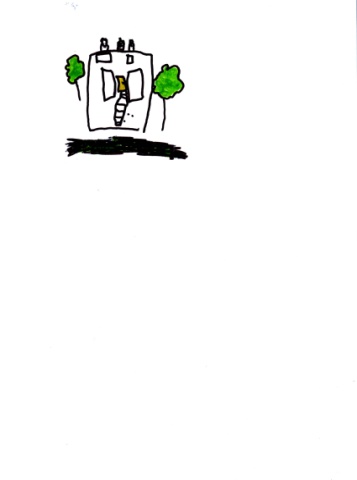 This is a newly created role and will involve taking responsibility for the organisation and running of our tea club. This will include planning a simple healthy tea menu, which you will cook for up to 16 children and creating a nurturing homely environment with interesting activities.You will independently lead the Tea Club without the presence of senior leaders in school.Moss Hall Nursery School is an outstanding and popular school. The children come from a rich variety of cultural backgrounds and they love to learn. The school is set in a spacious Victorian building with an extensive, well-resourced outdoor learning environment. The staff team is experienced and enthusiastic and is committed to providing an environment which supports active and independent learning. Close links with the adjoining infant and junior schools are maintained. We have a strong and supportive Governing Body.
We can offer you:A happy working environment with a supportive and hardworking team of staff An opportunity to develop professionally. A school that values creative individuals and supports a cross curricular and creative learning approach A school which puts the interests of the children and their families first in all that we doSalary: £26,052 pro rataHours of work:  3.00 – 6.00  Monday - Friday Term Time only

Deadline for applications:  by 12.00 noon on 21.02.2022Possible Interview Date:   w/c 28.02.2022            Start date: 20.4.2022Informal visits are strongly encouraged. We are open between 8.00 and 6.00 Monday to Friday.For more information, contact Kalpna Poojara on 020 8445 2518Completed applications should be submitted to Moss Hall Nursery by 12.00 noon on 21.02.2022.
We are committed to promoting equality and challenging discrimination. Barnet is committed to safeguarding and promoting the welfare of children, young people, and vulnerable adults and expects all staff and volunteers to share this commitment. This post will be subject to an Enhanced CRB Clearance.

Barnet operates stringent safer recruitment procedures.